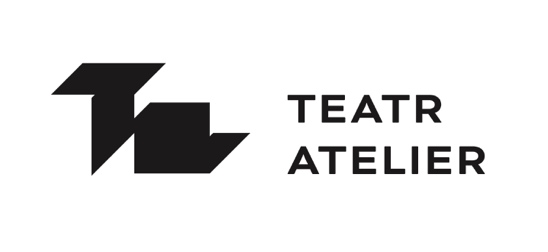 FORMULARZ ZGŁOSZENIOWYdo Konkursu na Rezydencję Artystyczną w Teatrze Atelier na lata 2024-2025, 
organizowanego przez Bałtycką Agencję Artystyczną BART.
Dane ZgłaszającegoPełna nazwa Zgłaszającego, numer NIP/PESEL, adres do korespondencji oraz email: Osoby upoważnione do reprezentowania Zgłaszającego, w tym dane osób upoważnionych do składania wyjaśnień dotyczących zgłoszenia:Opis projektu, w tym:Cele projektu, planowane rezultaty, sposób realizacji, grupy docelowe.Koncepcja funkcjonowania w czasie trwania Rezydencji, w tym:Opis poszczególnych działań, harmonogram pracy artystycznej, kosztorys projektu 
z uwzględnieniem źródeł finansowania.Doświadczenie w pracy artystycznej Zgłaszającego:Doświadczenie osób odpowiedzialnych za merytoryczną realizację projektu, 
w tym:Wykształcenie, kwalifikacje, doświadczenie zawodowe.Wysyłając niniejsze zgłoszenie potwierdzam:- zapoznanie się, akceptację i zobowiązanie do przestrzegania Regulaminu Konkursu na Rezydencję Artystyczną organizowanego przez Bałtycką Agencję Artystyczną BART na lata 2024-2025.Wyrażam zgodę na wykorzystanie przez Bałtycką Agencję Artystyczną BART (ul. Moniuszki 12, 81-829 Sopot, NIP: 585 000 11 58), danych osobowych zawartych w dokumentach aplikacyjnych 
w celu realizacji przyszłych procesów konkursowych.Administratorem danych osobowych jest Bałtycka Agencja Artystyczna BART (ul. Moniuszki 12, 81-829 Sopot, NIP: 585 000 11 58), zwany dalej Administratorem. Administrator prowadzi operacje przetwarzania danych osobowych. Dane osobowe przetwarzane są w celu:•	prowadzenia procedury wyłonienia laureatów Konkursu na Rezydencję Artystyczną na lata 2024-2025 (art. 6 ust. 1 lit. c) RODO). Przetwarzanie danych następuje na podstawie przepisu prawa. 
W przypadku wyłonienia zwycięscy Konkursu, przetwarzanie danych opierać się będzie ponadto na bazie umowy (art. 6 ust. 1 lit. b) RODO).•	przyszłych wyłonienia laureatów Konkursu na Rezydencję Artystyczną na lata 2024-2025  (art. 6 ust. 1 lit. a RODO). Przetwarzanie danych następuje na podstawie zgody.Dane osobowe mogą być przekazywane podmiotom działającym na zlecenie Administratora., 
tj. dostawcy usług i rozwiązań teleinformatycznych, podmiotom świadczącym usługi rekrutacyjne, dostawcom serwisów rekrutacyjnych on-line lub ogłoszeniodawcą. Podanie danych osobowych jest dobrowolne, ale niezbędne celem dokończenia obecnego lub/ i przyszłego procesu rekrutacji. 
Dane osobowe będą przetwarzane przez okres niezbędny do zakończenia procesu rekrutacji – 
w przypadku Uczestników bądź przez okres do zakończenia rezydencji – w przypadku Laureatów, 
nie dłużej jednak niż 6 miesięcy od daty rozpoczęcia danego procesu rekrutacji/ukazania się ogłoszenia. W przypadku, gdy wyrazisz zgodę na przetwarzanie danych osobowych dla celów przyszłych rekrutacji, dane będą przetwarzane nie dłużej niż 1 rok. W przypadku przetwarzania danych na podstawie zgody, w każdym momencie możesz wycofać zgodę. Wycofanie zgody nie wpływa na zgodność z prawem przetwarzania, którego dokonano na podstawie zgody przed jej wycofaniem. Posiadasz prawo do żądania od Administratora dostępu do swoich danych osobowych, ich sprostowania, usunięcia, ograniczenia przetwarzania danych osobowych, czy wniesienia skargi do Prezesa Urzędu Ochrony Danych Osobowych, przenoszenia danych, a także wniesienia sprzeciwu wobec przetwarzania danych osobowych. W celu wykonania powyższych uprawnień należy skontaktować się z Inspektorem Danych Osobowych poprzez e-mail: iod@bart.sopot.pl. Dane osobowe nie podlegają zautomatyzowanemu podejmowaniu decyzji, w tym profilowaniu. W toku przetwarzania dane nie będą przekazywane do Państwa trzeciego. Oświadczam, że:a. zgłoszenie konkursowe jest moją wyłączną własnością, nie narusza praw osób trzecich ani bezwzględnie obowiązujących przepisów prawa oraz że zaproponowany projekt jest nowy, oryginalny i nigdzie wcześniej niepublikowany.b. przysługują mi autorskie prawa osobiste i nieograniczone autorskie prawa majątkowe i prawa pokrewne do zgłaszanej pracy konkursowej, którymi to prawami może swobodnie rozporządzać 
i korzystać;c. przysługujące mi autorskie prawa majątkowe i prawa pokrewne do pracy konkursowej nie zagrażają i nie naruszają praw osób trzecich, w szczególności nie naruszają ich majątkowych i osobistych praw autorskich lub pokrewnych.d. w przypadku prac konkursowych zawierających fotografie lub filmy, uzyskałem/am zgodę na wykorzystanie i rozpowszechnianie wizerunku wszystkich osób, których wizerunek został utrwalony na tych fotografiach lub filmach._____________________________(data i podpis Zgłaszającego)